Las fuentes de información2. Observa el cuadro de la pagina siguiente y enumera los elementos fundamentales que deben formar parte de la estructura de cualquier artículo científico.La estructura de cualquier artículo científico sería:Titulo. Breve con la parte más atractiva del trabajo para provocar interés.Nombres, filiaciones y direcciones de los autores. Institución de trabajo, nombre y primer apellido del autor.Resumen. Ronda en unas 200 palabras y debe contener entre 4/6 palabras clave.Introducción. Deben quedar claras cosas como el problema a resolver, aportación científica o trabajo relacionado con la hipótesis inicial.Materiales y métodos. Explicación de cómo se ha estudiado el problema, procedimientos y técnicas para que otros investigadores puedan repetirlo.Resultados. Hallazgos de la investigación sin información poco relevante.Discusión. Relaciona los resultados con la información ya obtenida anteriormente por otros investigadores. Contiene conclusiones justificadas.Agradecimientos. Obligatoria en caso de financiaciones.Bibliografía. Referencia a los autores citados en el artículo.3.  Investiga. Realiza una búsqueda en Internet, relacionada con las ciencias de la vida, e indica los nombres de dos revistas de gran índice de impacto entre la comunidad científica.Las ciencias de la vida comprenden todos los campos de la ciencia que se ocupan del estudio de los seres vivos, como las plantas, animales y seres humanos. Además de la biología abarca también otros campos relacionados como la medicina, biomedicina, bioquímica y biodiversidad. Las ciencias de la vida son útiles para mejorar la calidad y el nivel de vida. Dos revistas de impacto serían American Naturalist y Cell (especializada concretamente en biología molecular).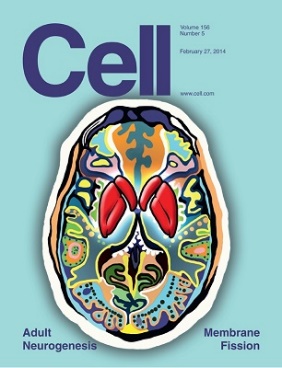 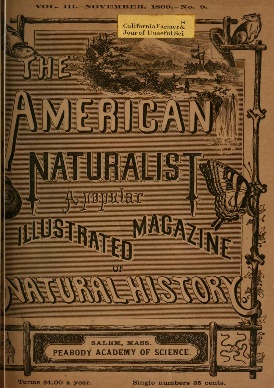 3. Explica que son los operadores booleanos y para qué sirven.Los operadores booleanos son palabras o símbolos que permiten conectar de forma lógica conceptos o grupos de términos para así ampliar, limitar o definir tus búsquedas rápidamente. La adecuada utilización de estos operadores permite mejores resultados en la recuperación de información.Algunos como el ``Y/AND´´ se utiliza para buscar documentos que contengan dos o más términos simultáneamente. Otros como el``O/NOT´´ sirven para buscar documentos que contengan uno u otro de los términos. Y otro como el ``NO/NOT´´ elimina documentos que contengan algún término.4. Investiga. Imagina que deseas realizar una investigación sobre la influencia de la lateralidad (ser diestro o zurdo) y los perceptivos (agudeza visual y discriminación auditiva) en el rendimiento académico de algunos compañeros de educación secundaria de tu centro. Te interesaría disponer relativamente reciente y decides utilizar Google Académico. Explica como lo harías.Básicamente lo primero es buscar algún dispositivo a nuestro alcance y un lugar con acceso a internet. Una vez en internet, en el buscador pondría ´´Google Académico´´ y ya allí buscaría información de los conceptos separados, es decir, de la lateralidad y la cantidad de personas zurdas o diestras, de los materiales adaptados a cada uno y si existe alguna limitación en alguno de los casos, después buscaría información sobre los procesos perceptivos. Seguidamente, una vez entendida la información obtenida por separado, se formularía la pregunta a Google Académico con ayuda de los booleanos, donde aparecerían numerosos artículos, allí leería abstracts hasta encontrar 3 que me sirviesen. Como no soy borrego y no hago investigaciones basadas en datos de otros años o resultados estándar, haría mi propio resultado. Para eso cogería a una muestra de mi instituto lo suficientemente amplia y buscaría pruebas y cuestiones para planteárselas. Ya hecho estas cosas, comenzaría una discusión entre resultados de otras personas y el mío propio y redactaría una conclusión. Ahí y con los diferentes partes de un artículo científico, acabaría mi investigación.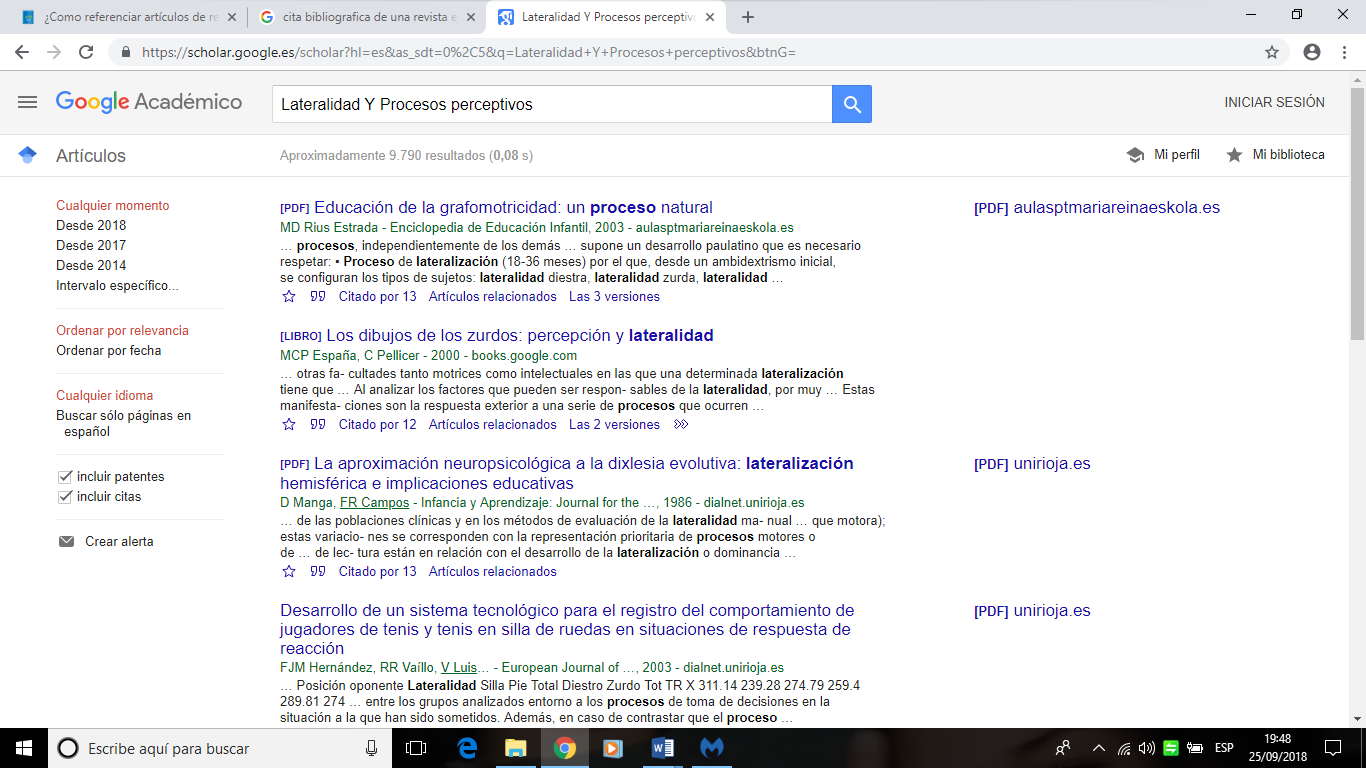 